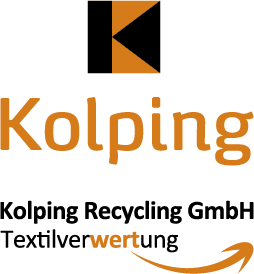 M u s t e r – Anzeige bzw. HandzettelKleider- und Schuhsammlung(Datum und Sammelgebiet benennen)Geben Sie uns bitte nur tragfähige und saubere….Schuhe (unbedingt paarweise bündeln)Bekleidung (von Kopf bis Fuß, für Kinder und Erwachsene)Tisch- und BettwäscheHeimtextilien (Gardinen, Bettfedern, Wolldecken)Lederwaren (Handtaschen, Gürtel, Lederjacken)StoffspielwarenTextilabfälle, Heizdecken, Teppiche, Lumpen, Kunststoffe und verschmutzte Ware können nicht gesammelt werden. Sie schaden damit dem Sammelerfolg und unserer Hilfe.Bitte packen Sie alles in stabile Plastikbeutel. Unverpackte Ware ist wertlos!Verwenden Sie bitte keine gelben Säcke oder Kartons.Für die in der Bekleidung befindlichen Wertsachen, insbesondere Bargeld, kann keine Haftung übernommen werden.Verantwortlich für die Sammlung:(Sammelgruppe mit Adresse, Telefonnummer)Informieren Sie sich über unsere Arbeit unter (www.xxxxx.de)